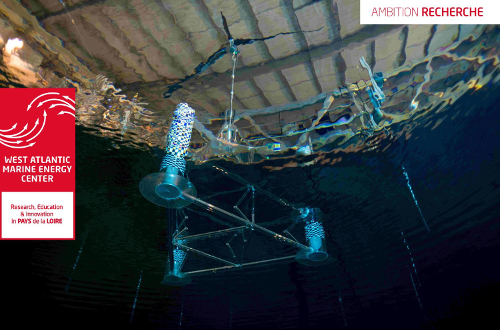 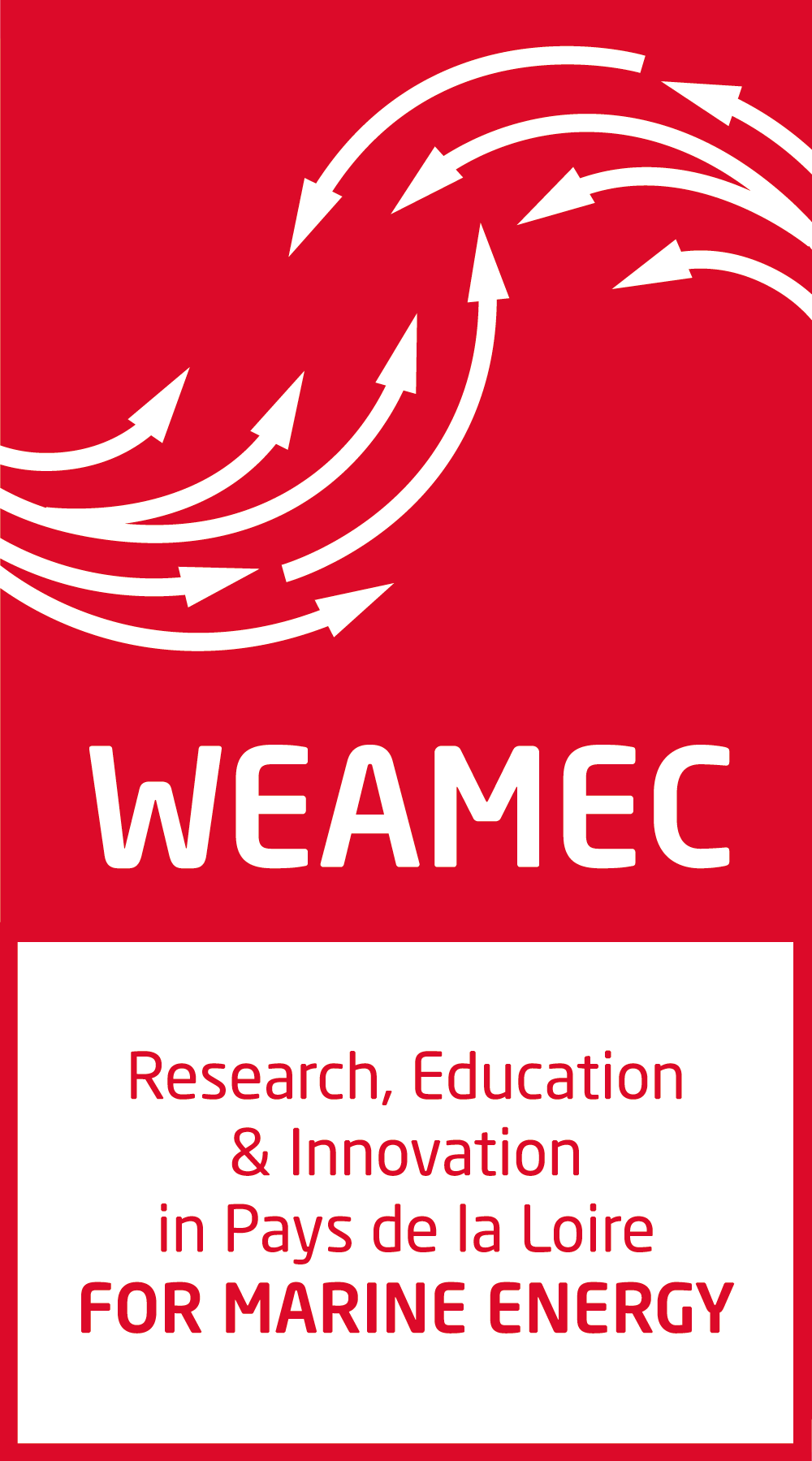 Dossier de candidatureà l’Appel à projet « Matériels » WEAMEC 2021Energies Marines RenouvelablesNote WEAMEC 2020_101_ du 29/10/2020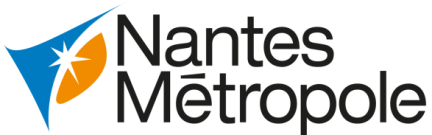 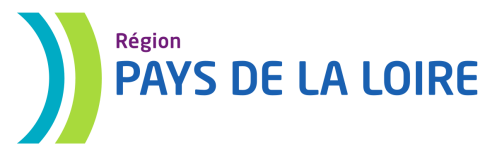 AAP « Petits Matériels » WEAMEC 2021Dossier de projetContact : Philippe BACLET (philippe.baclet@weamec.fr)Le dossier doit être soumis en format .pdf,  sous la forme d’un seul dossier incluant toutes les annexes et les lettres de soutien (critère d’éligibilité). Dossier à retourner impérativement avant la date du 1 mars 2021  à 12 heures par courrier électronique à l’adresse : AAPmateriel@weamec.fr.Le résultat de l’appel sera rendu par WEAMEC en mai 2021. Chaque dossier est déposé par le porteur du projet, accompagné d’un avis motivé du directeur du laboratoire porteur, et du Chef d’établissement.Titre du projet :A minima nom de l’équipement acheté et finalité EMR.Acronyme :Porteur, coordinateur du projet :	Prénom 	: 	Nom 	: 	Coordonnées (mail/tél) : Laboratoire de rattachement : 	Equipe : 	Coordonnées : Établissement chargé de la gestion administrative et budgétaire du projet : Résumé du projet – Vulgarisation (Une demi page à une page  maximum)Ce résumé sera mis en ligne sur le site internet du WEAMEC en cas de financement du projet au sein d’une fiche Moyen d’essai du WEAMEC. Il devra donc être non confidentiel et lisible par un public non averti.Il décrit le matériel acheté et la finalité de son utilisation dans le domaine des EMR, s’appuyant sur des exemples concrets. Il est également demandé de fournir des illustrations (photos du matériels, photos des applications envisagées, schémas explicatif,…)Le même résumé doit être fourni en français et en anglais. Description technique du projet (Une page maximum) Mots-clés associés au projet (5 mots clés maximum)  Adéquation du projet avec les objectifs du WEAMEC : Cohérence avec la feuille de route « Recherche et Innovation » de WEAMEC.(10 lignes maximum)Indiquer également si des liens existent avec des projets WEAMEC existants. Décrire l’apport de cet équipement aux projets mentionnés. (10 lignes maximum)En cas de demande de taux d’intervention de 100 % (couplage projet WEAMEC existant ou déposé), expliciter clairement le couplage et  l’augmentation de périmètre vis-à-vis du projet WEAMEC préexistant. (10 lignes maximum).  Insertion de l’équipement dans une stratégie collective ou dans la stratégie du laboratoire dans le cadre des EMR : Le projet doit souligner sa cohérence avec une stratégie collective ou avec le schéma de développement du laboratoire ou de l’établissement (15 lignes maximum).Positionnement (national, international) du laboratoire dans le domaine visé.Les équipements seront-ils utilisés dans le cadre de projets en cours ou récemment déposés (H2020, ANR, Région, CPER…) par le(s) laboratoire(s) impliqué(s) ?  Décrire l’apport de cet équipement aux projets mentionnés. (20 lignes maximum).Valeur ajoutée de l’équipement dans le paysage des EMR : apport de l’équipement par rapport aux équipements comparables disponibles, en termes de fonctionnalités techniques et de taux d’utilisation. (15 lignes maximum)Le dossier devra également indiquer les montants mobilisables par la prestation de services. Il indiquera la répartition du temps d’utilisation entre activités de recherche, prestations aux acteurs académiques et aux acteurs privés.(10 lignes maximum)Ressources humaines et techniques nécessaires au fonctionnement de l’équipement : La cohérence de la demande au regard des moyens humains et compétences en présence dans le laboratoire constitue un point essentiel. Les coûts induits de fonctionnement (consommables, maintenance…) seront précisés ainsi que leurs modalités de financement prévisionnelles.(10 lignes maximum)Expliciter la synergie avec les entreprises (notamment celles ayant signé une lettre de soutien). (15 lignes maximum)Critère d’éligibilité : La lettre de soutien d’au moins une entreprise, qui devra expliciter son intérêt. L’entreprise ne finance pas forcément le projet, mais doit se déclarer intéressée par les résultats des activités menées et par sa participation au COPIL annuel du projet, ainsi qu’à certains projets de Recherche et d’Innovation menés avec l’(es) équipement(s) acquis.    Impact attendu du projet en termes de valorisation économique à l’échelle de la Métropole Nantaise et de la région des Pays de la Loire.         (15 lignes maximum).    Impact attendu du projet en termes de valorisation scientifique, formation et enseignement supérieur.        (15 lignes maximum).    Impact attendu du projet en termes de diffusion de la culture scientifique et technique       (15 lignes maximum).Lettre d’engagement des laboratoires académiques ligériens bénéficiaires de la subvention WEAMEC de pérenniser l’activité au sein de leurs équipes de recherche avec l’(es) équipement(s) acquis.	    Critère d’éligibilité : à joindre au Dossier.Planning prévisionnel d’acquisition du matérielLes dépenses devront impérativement être engagées avant le 31 décembre 2021 et facturées avant le 30 juin 2022, et les factures transmises au WEAMEC avant cette date.Coût et plan de financement du projetSeuls les coûts d’acquisition de matériel sont éligibles. Les conditions sont décrites au paragraphe 1 du règlement de l’Appel à projets disponible sur le site du WEAMEC. COUT TOTAL DU PROJET d’achat d’équipements – HT :  XXX k€À noter que la convention de financement sera établie sur la base de ce montant de dépenses.Montant total du soutien demandé à WEAMEC - HT : XXX k€Voir règlement pour le calcul du taux de soutien. En cas de doute contacter WEAMEC avant le dépôt du projet. Préciser les sources de cofinancement du projet : XXX – obligatoire. Tout autre apport doit être déclaré en effet levier (CDI affecté spécifiquement à la réalisation du projet, maintenance et consommables sur 3 ans dans le cadre du projet WEAMEC) : Il est nécessaire de chiffrer en effet levier le budget des projets (ou la quote-part de ceux-ci affectés à l’utilisation du matériel) concourant à l’utilisation du matériel, ceci pour chaque projet concerné, ainsi que l’origine des fonds. Un effet levier important sera un critère de sélection positif pour le projet. CPERL’équipement objet de de dossier a été-t-il été présenté et refusé au CPER ? OUI  - NON. Rayer la mention inutileSi OUI, il est nécessaire de verser au dossier de dépôt WEAMEC la fiche d’évaluation et la raison du refus. Avis motivés (critère d’éligibilité)Les avis motivés sont indispensables à la recevabilité du projet. Ils portent sur l’originalité du projet, son degré de priorité, ses perspectives en cas de réussite (impact pour le développement du(es) laboratoire(s)...)FrançaisAnglaisVisa et avis motivé du responsable du laboratoireNom, prénom, date et signature du responsable du laboratoire porteur, avec la mention « lu et approuvé »Visa et avis motivé du responsable d’établissementNom, prénom, date et signature du responsable de l’établissement porteur, avec la mention « lu et approuvé »